Superintendent’s Memo #244-19
COMMONWEALTH of VIRGINIA 
Department of Education
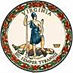 DATE:	October 11, 2019TO: 	Division SuperintendentsFROM: 	James F. Lane, Ed.D., Superintendent of Public InstructionSUBJECT: 	Review of the Computer Technology Standards of LearningThe Virginia Board of Education has authorized the Virginia Department of Education (VDOE) to proceed with the Computer Technology Standards of Learning review process.  It is anticipated that the review will be completed by May 2020. An important part of the review process for the Computer Technology Standards of Learning is the formal solicitation of comments from teachers, administrators, curriculum supervisors, instructional technology educators, instructional technology organizations, and other members of the public. Please inform personnel in your school division and other stakeholders that they are encouraged to provide comments on the current standards.  Information regarding the timeline, including the email address for submitting public comments, may be found at the Computer Technology Standards of Learning Review Web site. The Instruction@doe.virginia.gov email address will be open to receive comments from October 11, 2019 to November 11, 2019.  However, additional public comments may be shared with the VDOE staff throughout the review process using the same email address.If you have questions about the Computer Technology Standards of Learning, please contact Tina Manglicmot, Director, Office of STEM & Innovation, by email at Tina.Manglicmot@doe.virginia.gov or by telephone at (804) 786-2481.JFL/TM/ce